EducationUSA Photography Challenge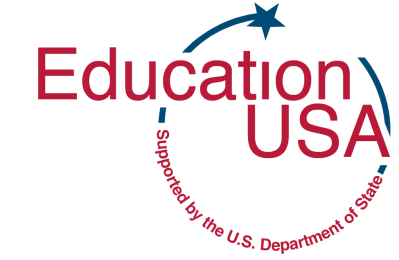 Open to All International Students in the United States!We are pleased to announce the EducationUSA Photography Challenge to international students from around the globe!  Every student has a different story – their journey to the U.S., adjusting to campus life, interacting in the classroom, and so on.  EducationUSA would like to share these stories with your peers and let the world know how far you have come!  If selected by our panel, your photos could become a key part of our EducationUSA publications and official website.   Photos will be selected at different times throughout the year, and you can add photos whenever you like.  Share your college experience through pictures while encouraging other students like you to study in the United States! EligibilityYou must be an international student currently enrolled in a U.S. educational institution.You must provide a written release to use the photograph and consent from the subjects being photographed (if any).  Attached is the suggested release form that you may use as written consent. All photos are subject to use by EducationUSA in the form of print, web, video and other media products.Photos must be your own original work and should not be taken from copyrighted sources.Unedited, high resolution photos (2592 x 1944 pixels or higher) are preferred. SubmissionSubmit photo(s) to the EducationUSA Photo Pool at http://flickr.com/groups/educationusa Please name photo files by your first initial, last name, and date submitted (i.e. ‘J_Smith_1-14-2011’).A maximum of one photograph per day can be submitted.Email completed consent forms as an MS Word document or PDF file to bhowe@iie.org. In the main subject line, title your email “Student Photo Challenge” so it can be sorted appropriately.  In the message body, include your full name, US institution, and home country. Please include a brief (250 word max) description of your photo in the message body as well.General Talent Release formINSTRUCTIONS: Any person that is photographed, videotaped, or recorded in any way must fill out this form to be included with any submitted media.  The talent may also have a copy of this form for their records.  The content creator’s (photographer, videographer, recorder) release must also be filled out by whoever took the photo.I hereby give consent to EducationUSA and its collaborators to use, edit, reproduce, exhibit, and/or distribute me or my likeness throughout The United States and abroad. I agree that insofar as I am concerned, EducationUSA may edit content as desired and used in whole or in part for cable casting or broadcast purposes, for audio and/or visual, cassette, and closed circuit exhibitions purposes, and all other purposes in any manner or media.  I consent to the publication of the transcripts in whole or in part and to the use of my name, likeness, and voice in connection with the program publicity and for institutional purposes. I also release EducationUSA from any privacy, defamation or other claims I may have arising out of the recording, reproduction, cable casting, broadcasting, exhibition, publication, or other distribution and promotion of the program.Uploaded File Name: ________________________Talent’s Release Information:Name: _______________________________________________________________________________Date: _________________________College / University / Organization: ________________________________________________________Email: _______________________________________________________________________________Signature: ____________________________________________________________________________Photographer/Videographer/Recorder:Name (Printed): _______________________________________________________________________Date: _______________________Company/Organization: _________________________________________________________________Email: _______________________________________________________________________________Signature: ____________________________________________________________________________